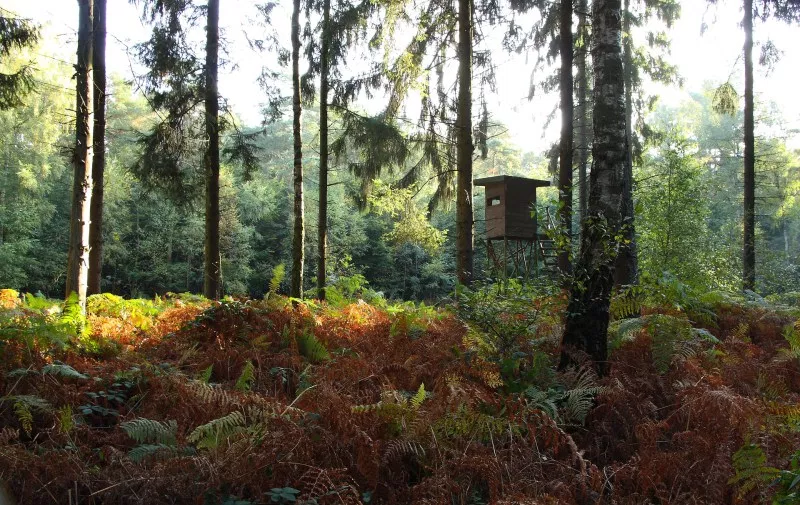 Nørre Snede Jagtforeningplanlagte Tysklandsjagter efterår /vinter 2018/19September 2018.6 dages fri jagt i statsskov ved Wredenhagen, revir Biersdorf og Kieve.Fra mandag d. 10. september til søndag d. 16. september.Pris 2900 kr.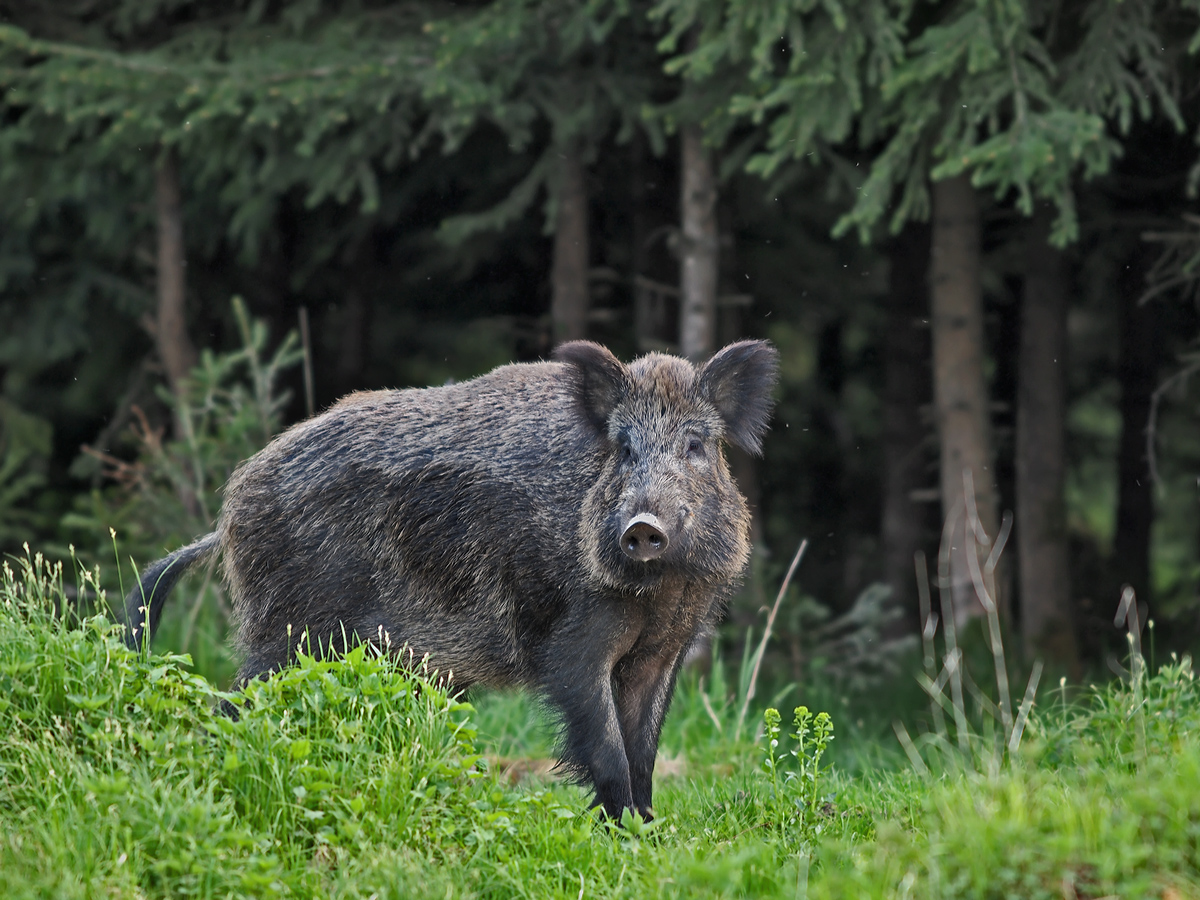         November 20182 dages trykjagt i statsskov ved Stavenhagen, revir Wokern og Kenzlin.Torsdag d 22 og fredag d. 23. novemberPris 3100 kr.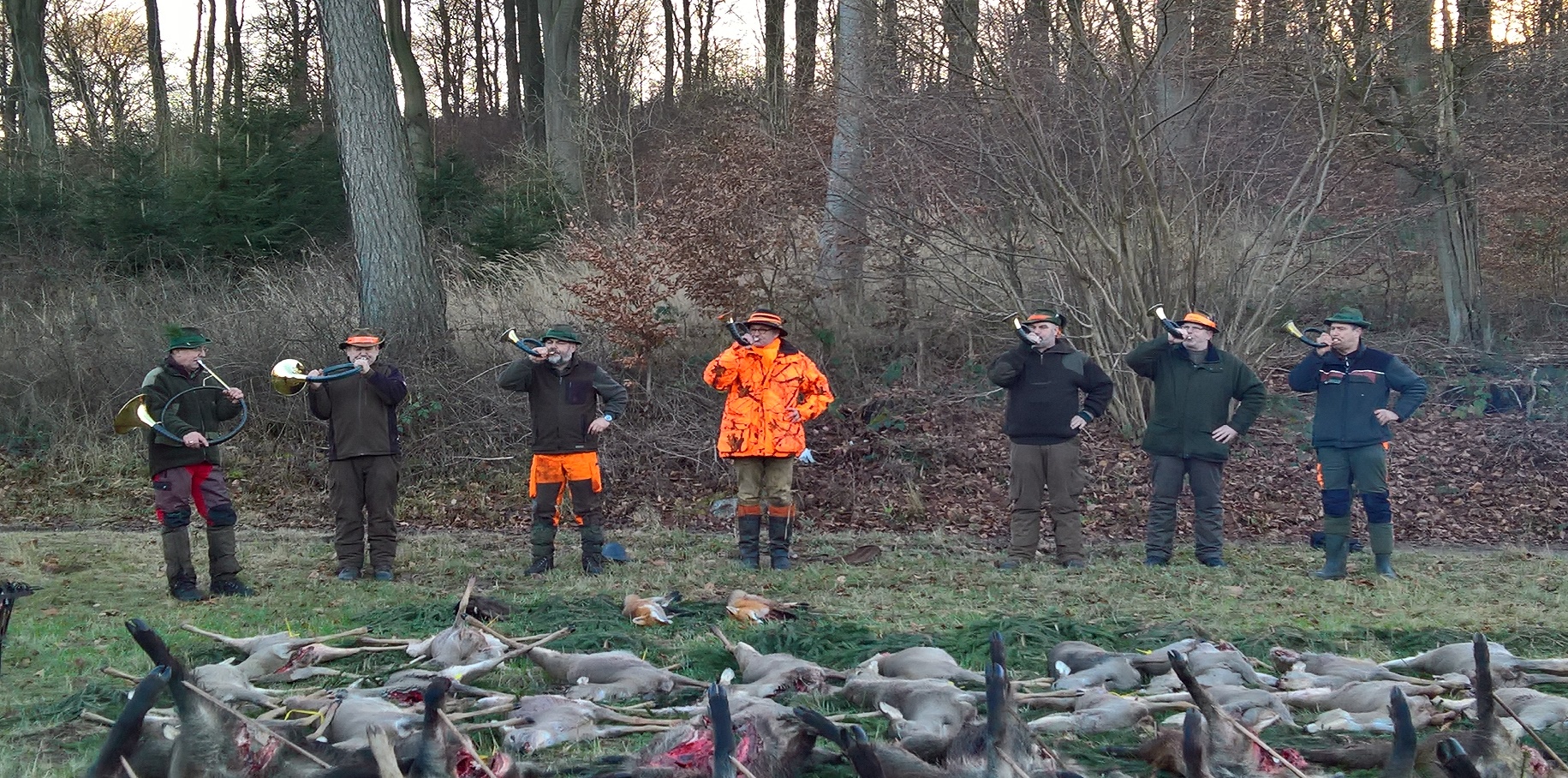 Januar 20193 dages trykjagt i statsskov ved Wredenhagen.Onsdag d. 9. januar til fredag d. 11. januar.Pris 3450 kr.